Deriving the traditional formula for the quadratic equationby Phillips V. Bradford, Sc.D. 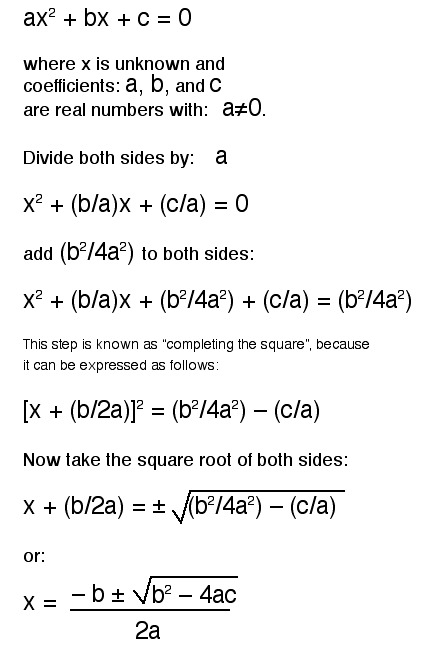 